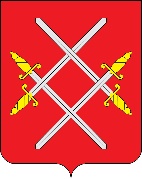 АДМИНИСТРАЦИЯ РУЗСКОГО ГОРОДСКОГО ОКРУГАМОСКОВСКОЙ ОБЛАСТИПОСТАНОВЛЕНИЕот _________ №________О внесении изменений в Административный регламентпредоставления муниципальной услуги «Выдача выписки из домовой книги, справок и иных документов», утвержденный постановлением Администрации Рузского городского округа Московской области от 14.04.2022 №1426В соответствии с Федеральным законом от 27.07.2010 № 210-ФЗ «Об организации предоставления государственных и муниципальных услуг», Федеральным законом от 06.10.2003 № 131-ФЗ «Об общих принципах организации местного самоуправления в Российской Федерации», распоряжением Министерства государственного управления, информационных  технологий  и  связи  Московской  области   от   21.07.2016 №10-57/РВ «О региональном стандарте организации деятельности многофункциональных центров предоставления государственных и муниципальных услуг в Московской области», руководствуясь Уставом Рузского городского округа, Администрация Рузского городского округа постановляет:Внести в Административный регламент предоставления муниципальной услуги «Выдача выписки из домовой книги, справок и иных документов», утвержденный постановлением Администрации Рузского городского округа Московской области от 14.04.2022 №1426 «Об утверждении Административного регламента предоставления муниципальной услуги «Выдача выписки из домовой книги, справок и иных документов» (далее – Административный регламент) следующие изменения: Пункт 2.1. параграфа 2. «Круг заявителей» читать в следующей редакции:«2.1. Муниципальная услуга предоставляется юридическим 
и физическим лицам, являющимися или являвшимися собственниками жилых помещений в многоквартирных домах или домах индивидуальной жилой застройки, расположенных на территории Рузского городского округа (далее – жилые помещения), физическим лицам, имеющим или имевшим регистрацию по месту жительства или по месту пребывания в жилых помещениях (в случае, если функции по ведению регистрационного учета переданы в МФЦ организациями, осуществляющими деятельность по управлению многоквартирными домами), физическим лицам, являющимся родственниками или вступающим в наследство умершего собственника жилого помещения или лица, имевшего регистрацию по месту жительства в жилом помещении на день смерти, либо их уполномоченным представителям, обратившимся в МФЦ с запросом (далее – заявитель).». Дополнить пункт 5.3 параграфа 5. «Результат предоставления муниципальной услуги» подпунктом 5.3.2. следующего содержания:«5.3.2. В форме документа, распечатанного на бумажном носителе, заявителям, зарегистрированным в домах индивидуальной жилой застройки и имеющим на руках домовую книгу, а также документ подтверждающий право собственности с карточкой регистрации на всех зарегистрированных в данном жилом строении лиц обратившимся для получения муниципальной услуги по средствам личного приема в офис МФЦ.»  Опубликовать настоящее постановление в официальном печатном периодическом издании, распространяемом в Рузском городском округе, и разместить на официальном сайте Рузского городского округа в сети «Интернет».Контроль за исполнением настоящего постановления возложить на Заместителя Главы Администрации Рузского городского округа Спиряеву О.В.Глава городского округа                                                           Н.Н. ПархоменкоИсп. Главный юрисконсульт МКУ «МФЦ РГО» Зиновьева Л.А. тел:8-800-550-50-30